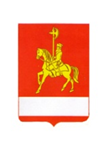 АДМИНИСТРАЦИЯ  КАРАТУЗСКОГО  РАЙОНАПОСТАНОВЛЕНИЕ10.03.2020                                 с. Каратузское                                   №216-пО внесении изменения в приложение постановления администрации Каратузского района от 18.02.2014 года №181-п «Об утверждении положения и состава районной комиссии по обследованию автобусных маршрутов и безопасности  дорожного  движения администрации Каратузского района».В связи с кадровыми изменениями в районной комиссии по обследованию автобусных маршрутов и безопасности дорожного движения, ПОСТАНОВЛЯЮ: 1. Приложение №1 к постановлению администрации Каратузского района от 18.02.2014 года №181-п «Об утверждении положения и состава районной комиссии по обследованию автобусных маршрутов  и  безопасности  дорожного  движения администрации Каратузского района» изменить и изложить в новой редакции согласно приложению.2. Контроль за исполнением настоящего постановления оставляю за собой.3. Постановление вступает в силу со дня его подписания.Глава района                                                                               К.А. ТюнинПриложение  №1  к   постановлениюадминистрации Каратузского района           от 10.03.2020 № 216-пРайонная комиссия по обследованию автобусных маршрутов и безопасности дорожного движения администрации Каратузского районаТаратутин А.А. – начальник отдела ЖКХ, транспорта, строительства и связи района, председатель комиссии по обследованию автобусных маршрутов и безопасности дорожного движения; Коломагин Е.К. – начальник ОГИБДД МО МВД России «Курагинский» капитан полиции, заместитель председателя комиссии по обследованию автобусных маршрутов и безопасности дорожного движения (по согласованию);Юдин А.Н. – ведущий специалист отдела ЖКХ, транспорта, строительства и связи администрации района, секретарь комиссии; Члены комиссии:  Тонких А.В.- главный специалист по экологии и природопользованию администрации района;Цитович А.Н. -  главный  специалист  отдела по делам ГО,  ЧС  и  ПБ  администрации Каратузского района; Шалимов В.А.- директор Каратузского филиала ГПКК « Краевое АТП» (по согласованию);Гатилов В.В.- главный инженер АО «Каратузское ДРСУ»(по согласованию);Ничков А.Л.- инспектор Гостехнадзора по Каратузскому району                     (по согласованию);Случевский А.М.- государственный инспектор южного отдела УГАДН по Красноярскому краю, республики Тыва и республики Хакасии                         (по согласованию);Пооль Е.В.- начальник ПСЧ – 54 ФГКУ «20-отряд ФПС по Красноярскому краю» (по согласованию). 